PAPER TITLE ( 12pt Times New Roman, Bold, Justified, CAP)Correspondence Author *, Co-author (11pt Times New Roman, Bold, Justified)* Department, Collage, Country (11pt Times New Roman, Justified)Abstract An abstract of no more than 250 words (10pt Times New Roman, Justified).Keywords 2-5 Keywords are required (10pt Times New Roman, Justified).Introduction/ BackgroundAll content should be written in English and should be in Single column. Page type will be A4 with ner margin, word spacing should be 1.No space will be added before or after paragraph. The references should be represented as large brackets e.g [2] in the text.Materials and MethodsFigure 1: Typical bow arrangementResults & DiscussionTable 1: Specification of Models in stage ConclusionAcknowledgmentReferencesMoonesun, M., Javadi, M., Charmdooz, P., & Mikhailovich, K. U. (2013). Evaluation of submarine model test in towing tank and comparison with CFD and experimental formulas for fully submerged resistance. Indian Journal of Geo-Marine Sciences, 42(8), 1049-1056.Moonesun, M. (2014). Introduction of Iranian hydrodynamic series of submarines (IHSS). Journal of Taiwan society of naval architecture and marine engineering, 33(3), 155-162.NfRtAwCd*1000V/(Cd*10)Cv*1001194411.163.48459.992.381.15182011.793.08773.202.11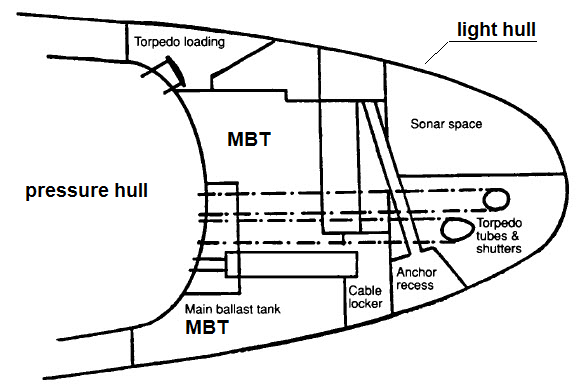 